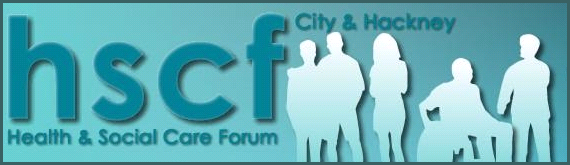 LGBTQI+ Special Interest Group MeetingWednesday 10th August 2022 3.00pm – 4.30pm Via Microsoft Teams Co-Chair:  Joanne English1. Welcomes and Introduction2. Minutes of last meeting - 13 04 2022
3. Conversion Therapy
4. Update on the Action Plan of the LGBT+ Strategy - Emmeline Bathurst, Strategic Delivery Officer at Hackney Council
5. New LGBT+ telephone befriending service for older people- Samuel Higgins, Re-Engage
6. Update from group present in the meeting
7. LGBTQI+ or LGBT+ - Which do we prefer?
8. Topic of next meeting
- Hate Crime
- Inclusive Education- to concede with Pride in Education
9. Date of next meeting + Format of meeting
10. Any Other BusinessMicrosoft TeamsJoin on your computer or mobile appClick here to join the meetingZoom Call Details:
https://us02web.zoom.us/j/85112134819
No passcode required!